10.10.2016                                                                                                                       № 535 п    с.ГрачевкаО дополнительных оплачиваемых отпусках за ненормированный служебный день лицам, замещающим муниципальные должности в муниципальном образовании Грачевский районВ соответствии со статьей 17  Закона Оренбургской области «О статусе выборного должностного лица местного самоуправления» от 12.09.1997 №130/32-03, с целью обеспечения защищенности лиц, замещающих муниципальные должности, работающих на условиях ненормированного служебного дня  п о с т а н о в л я ю:1. Установить лицам, замещающим муниципальные должности в муниципальном образовании Грачевский район дополнительный оплачиваемый отпуск продолжительностью 7 календарных дней. 	2.Рекомендовать главам сельских поселений Грачевского района принять аналогичные меры по установлению дополнительно оплачиваемого отпуска лицам, замещающим муниципальные должности в сельских поселениях района.3. Контроль  за исполнением  настоящего постановления возложить на руководителя аппарата - начальника организационно-правового отдела администрации Грачевского района.	         4.Настоящее постановление вступает в силу после официального опубликования на правовом интернет-портале Грачевского района Оренбургской области – www.право-грачевка.рф.Глава района                                                                              С.А. АверкиевРазослано: Бахаревой О.А., финансовый отдел, бухгалтерии администрации, отдел кадров, главам сельских поселений.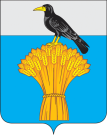             АДМИНИСТРАЦИЯ МУНИЦИПАЛЬНОГО ОБРАЗОВАНИЯ           ГРАЧЕВСКИЙ  РАЙОН  ОРЕНБУРГСКОЙ ОБЛАСТИ          П О С Т А Н О В Л Е Н И Е